(2021 -2022)MA Tamil Literature Course Outcomes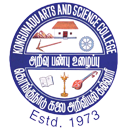 Core PapersCOURSE OBJECTIVES1. சமகாலப் படைப்பாளிகளை அறிமுகம் செய்தல். 2. சமகாலப் படைப்பின் வழியாகப் பண்பாட்டுக் கூறுகளில் ஏற்பட்டுள்ள     மாற்றங்களைத் திறனாய்வு செய்தல். 3. இலக்கியப் படைப்பாற்றலை உருவாக்குதல்.COURSE OUTCOMES (CO)COURSE OBJECTIVES1. மொழியைப் பிழையின்றி கற்பதற்கும், எழுதுவதற்கும் இலக்கணத்தின்       அவசியத்தை உணர்த்துதல்.2. மாணாக்கர்களை இலக்கியங்களை வாசிப்பதற்கு இலக்கணத்தின்      துணைகொண்டு பயிற்சியளித்தல். 3. எழுத்துக்களின் உச்சரிப்பு முறையை அறிந்து கொள்ளுதல்.COURSE OUTCOMES (CO)COURSE OBJECTIVES1. தொன்மையான வரலாற்று ஆவணங்களின் வழி கொங்கு நாட்டின் வரலாற்றை      அறிந்து கொள்ளுதல்.2. கொங்கு வட்டாரத்தின் பண்பாட்டுக் கூறுகளை அறிந்து கொள்ளுதல்.3. வராற்று உருவாக்கத்தில் கொங்குப் பகுதியில் வாழ்ந்த  அரசர்கள்,         சான்றோர்களின் பங்ளிப்பினை அறிதல்.COURSE OUTCOMES (CO)COURSE OBJECTIVES1. சமயம் சார்ந்த பண்பாட்டு விழுமியங்களை மாணாக்கர்க்கு உணர்த்தல்.2. சமய இலக்கியங்களில் இடம்பெற்றுள்ள தளங்கள் குறித்து மாணவர்களுக்கு     அறிமுகம் செய்தல்.3. சமயத்தின் வழி சமூக நல்லிணக்கத்தை மேம்படுத்தல்.COURSE OUTCOMES (CO)COURSE OBJECTIVES1. அற இலக்கியங்களில் இடம்பெற்றுள்ள அறம்சார்ந்த விழுமியங்களை     மாணாக்கருக்கு உணர்த்தல்.2. தமிழின் பொதுமை அறத்தை பாடத்தின் வழி எடுத்துரைத்தல்.3. சமகாலப் பண்பாட்டு அறங்களோடு ஒப்பிட்டு ஆராய்தல்.COURSE OUTCOMES (CO)COURSE OBJECTIVES1. சொற்பாகுபாட்டினை மாணவர்களுக்கு எடுத்துரைத்தல்.2. பிழையின்றி சொற்றொடர்களை எழுதச் செய்தல்.3. இலக்கியத்தில் சொற்களின் பயன்பாட்டினை அறியச் செய்தல்.COURSE OUTCOMES (CO)COURSE OBJECTIVES1. காலந்தோறும் காப்பிய இலக்கிய வளர்ச்சியினை மாணாக்கருக்கு அறியச் செய்தல்.2. காப்பியங்களில் இடம்பெற்றுள்ள பல்சமயக் கோட்பாடுகளை எடுத்துரைத்தல்.3. காப்பியங்கள் முன்வைக்கும் சமுதாயச் சீர்திருத்தச் சிந்தனைகளை உணர்த்தல்.COURSE OUTCOMES (CO)COURSE OBJECTIVES1. சிற்றிலக்கியங்களின் தோற்றுவாய் குறித்து மாணாக்கருக்கு உணர்த்தல்.2. சிற்றிலக்கியங்களில் இடம்பெற்றள்ள கடவுள், தலைவர்கள் குறித்து அறிந்து கொள்ளச் செய்தல்.3. சிற்றிலக்கியங்கள் சுட்டும் வரலாறு, சமுதாய மாற்றம் குறித்து உணர்த்தல்.COURSE OUTCOMES (CO)COURSE OBJECTIVES1. சங்க இலக்கியங்கள் உணர்த்தும் தமிழரின் அகம், புறம் சார்ந்த வாழ்வியல் விழுமியங்களை  உணர்த்தல்.2. தொகை நூல்கள் குறித்து விரிவாக அறிந்து கொள்ள வகை செய்தல்.3. சங்கத்தமிழரின் தொன்மையான வரலாற்றினை இலக்கியத்தின் வழி அறியச் செய்தல்.COURSE OUTCOMES (CO)COURSE OBJECTIVES1. திணை சார்ந்த இனக்குழு மக்களின் வாழ்வியலை மாணாக்கருக்கு உணர்த்தல்.2. வாழ்வினை அகம் புறம் எனப் பாகுபாடு செய்த பாங்கினை அறியச் செய்தல்3. திணை இலக்கணத்தின் வழி இலக்கியம் படைத்தலை வெளிக்கொணர்தல்.COURSE OUTCOMES (CO)21PTM311COURSE OBJECTIVES1. தொல்காப்பியம், இலக்கியங்களைப் உரையாசிரியர்களின் உரைகளின் வழியே கற்றறிதல்.2. படைப்பாசிரியரின் சிந்தனைகளை உளவியல் ரீதியாக உரையாசிரியர்களின் உரை மூலம் அறிதல்.3. பத்தாம் நூற்றாண்டு தொடங்கி இக்காலம் வரையிலும்  தோன்றிய உரையாசிரியர்களையும் அவர்களின் உரைகளையும் எடுத்துரைத்தல்.COURSE OUTCOMES (CO)COURSE OBJECTIVES1. இலக்கியத்தில் காணப்படும் நிறை குறைகளை வெளிக்கொணர்தல்.2. இலக்கியங்களைப் படைக்கும்போது ஆசிரியர் பயன்படுத்திய உத்திமுறைகளை வெளிக்கொணர்தல்.3. படைப்பாக்கத் திறனை வாசகனிடம் உருவாக்குதல்.COURSE OUTCOMES (CO)COURSE OBJECTIVES1. சங்க கால வரலாற்றைப் பத்துப்பாட்டு நூல்களின் வழி உணரச் செய்தல்.2. ஆற்றுப்படை இலக்கியங்களின் வாயிலாக அக்க்கால மன்னர்களின் பண்புநலன்களை உணர்த்தல்.3. இயற்கை வளங்களைப் பேணி போற்றிய திறத்தை மாணவர்களுக்கு எடுத்துரைத்தல்.COURSE OUTCOMES (CO)COURSE OBJECTIVES1. எண்வகை மெய்ப்பாட்டினை அறிந்து கொள்ளச் செய்தல்.2. செய்யுள் இயற்றும் முறை குறித்து எடுத்தரைத்தல்.3. உயர்திணை மற்றும் அஃறிணை சார்ந்த மரபியல் கருத்துக்களை மாணவர்களுக்கு  அறியச் செய்தல்.COURSE OUTCOMES (CO)COURSE OBJECTIVES1. உலக இலக்கியங்களோடு தமிழ் இலக்கியங்களை ஒப்பிட்டு ஆய்வதன் வழி தமிழ்      இலக்கியத்தின்  தனித்தன்மையை அறியச் செய்தல்.2. இலக்கியங்களுக்கிடையே உள்ள உறவுநிலை வளர்ச்சியை உணர்ந்து கொள்ளச் செய்தல்.3. இரு இலக்கியங்களை ஒப்பிட்டு ஆராயும் போது அவற்றின் தனிப்பண்புகள், பொதுப்பண்புகள் யாவை என்பதை அறிந்து கொள்ளச் செய்தல்.COURSE OUTCOMES (CO)COURSE OBJECTIVES1. ஆய்வு, ஆய்வாளருக்குரிய அடிப்படைப் பண்புகளை அறிந்து கொள்ளச் செய்தல்.2. ஆய்வுச் சிக்கல் குறித்து இணங்காணுதல்.3. ஆய்வேட்டினை உருவாக்கிச் செப்பனிடுதல்.COURSE OUTCOMES (CO)COURSE OBJECTIVES1. மாணவர்களிடையே ஆய்வை மேற்கொள்வதற்கான அடிப்படைக் கருத்தாக்கத்தை உருவாக்குதல்.2. ஆய்விற்கான அடிப்படை நெறிமுறைகளைக் கற்பித்தல்.3. ஆய்வேட்டினை உருவாக்குவதற்கான பயிற்சியளித்தல்.COURSE OUTCOMES (CO)மாணாக்கர்கள் ஐம்பது பக்கத்திற்கு மிகாமல் ஆய்வேட்டை எழுத வேண்டும்.நெறியாளருடன் கலந்தாலோசித்து ஆய்வுத் தலைப்பை முடிவு செய்ய வேண்டும்.ஆய்வு நெறிமுறைகளுக்கு உட்பட்டு ஆய்வேடு  அமைதல் வேண்டும்.நான்காம் பருவத்தில்  உரிய காலத்திற்குள் ஆய்வேட்டை ஒப்படைக்க வேண்டும்.வாய்மொழித் தேர்வை நெறியாளரும் புறநிலைத் தேர்வாளரும் இணைந்து நடத்த வேண்டும்.விருப்பப்பாடம் (Major Elective )COURSE OBJECTIVES1. வாய்மொழி இலக்கிய மரபே ஏட்டிலக்கியத்தினை புரிந்து கொள்ள உதவும் என்பதை உணர்த்தல்.2. மக்களின் வழக்காறுகளின் வழி அவர்களின் உணர்வுகளைப் புரிந்து கொள்ள வகை செய்தல்.3. நாட்டுப்புறவியலின் வழி மரபார்ந்த கலாச்சார மற்றும் பண்பாட்டு விழுமியங்களை அறிந்து கொள்ளச் செய்தல்.COURSE OUTCOMES (CO)COURSE OBJECTIVES1. சித்தாந்த இலக்கியங்களை அறிதல்2. ஞானப் பரம்பரை மரபினை வரிசைப்படுத்தல்3. தத்துவ நெறிகளைக் கண்டுணர்தல்.COURSE OUTCOMES (CO)COURSE OBJECTIVES1. சைவ இலக்கியங்களில் பொதிந்து கிடக்கும் சித்தாந்த கருத்துக்களை கண்டுணர்தல்.2. மும்மலங்களை நீக்கும் முறைகளை சித்தாந்தத்தின் கொள்கைளை பயன்படுத்தி கற்றுணர்தல்.3. தத்துவ நெறிகளின் மூலம் இறைவனை அடையும் முறைகளை அறிதல்.COURSE OUTCOMES (CO)COURSE OBJECTIVES1. இலக்கியத்தை உருவாக்குவதற்கான அவசியத்தை உணர்த்தல்.2. இலக்கியப் படைப்பாக்க அடிப்படை நெறிமுறைகளை அறிதல்.3. இலக்கியப் படைப்பாளரை உருவாக்குவதற்கான அடிப்படைகளை உணர்த்துதல்.COURSE OUTCOMES (CO)COURSE OBJECTIVES1. உலக மொழிகளுடனான இந்திய மொழிகளின் உறவு நிலையைப் புலப்படுத்தல்.2. இந்திய மொழிக்குடும்பத்தில் இடம்பெற்றுள்ள மொழிகளின் தன்மைகளை அறிதல்.3. திராவிட மொழிக்குடும்பத்திலுள்ள மொழிகளின் தனித்தன்மைகளையும் இலக்கியப் படைப்பாளுமையையும் உணர்த்தல்.COURSE OUTCOMES (CO)COURSE OBJECTIVES1. தகவல் தொடர்பு வளர்ச்சியில் அச்சுக் கலையின் பங்களிப்பு குறித்து  அறிதல்.2. இதழ்கள் சமூகப் பொறுப்புணர்வுடன் நடந்து கொள்வதன் முக்கியத்துவத்தை உணர்த்துதல்.3. தகவல் பரிமாற்றத்தில் இதழ்களுக்குண்டான தார்மீகப் பொறுப்புகள், கடமைகள், பணிகள் ஆகியவற்றை  அறியச்செய்தல்.COURSE OUTCOMES (CO)பாடம் சாரா விருப்பப்பாடம்  (Non Major Elective) COURSE OBJECTIVES1. தொடக்க கால ஊடக வரலாறு குறித்து உணர்த்தல்.2. ஊடகத்தின் அன்றாடச் செயல்பாடுகள் குறித்து அறிந்து கொள்ளச் செய்தல்.3. ஊடகத் தமிழின் பயன் குறித்த அனுபவ வெளிப்பாடுகளைப் பெறுதல்.COURSE OUTCOMES (CO)COURSE OBJECTIVES1. பண்டைத் தமிழ் இலக்கியங்களில் பதிவாகியுள்ள கோயில் குறித்த செய்திகளை வெளிப்படுத்துதல்.2. தென்னிந்தியக் கோயில் கட்டுமான இலக்கண முறைகளைக் கண்டறிதல்.3. கோயில்களில் நிகழ்த்தப்பெறும் வழிபாட்டு முறைகளை அறியச் செய்தல்.  COURSE OUTCOMES (CO)COURSE OBJECTIVES1. தமிழக கட்டிடக் கலை வளர்ச்சியில் கோயில் கட்டுமான வரலாற்றின் பங்களிப்பை  அறியச் செய்தல்.2. காலந்தோறும் கோயில் கட்டுமானங்களில் ஏற்பட்டுள்ள மாற்றங்கள் குறித்து அறியச் செய்தல்.3. தமிழகக்  கோயில் கட்டுமானத்தில் பண்டைய மன்னர்களின் தொழில்நுட்ப  அறிவை  உணரச் செய்தல். COURSE OUTCOMES (CO)COURSE OBJECTIVES1. சுற்றுலா பயணம் மற்றும் அதன் படிநிலை வளர்ச்சி குறித்து அறியச் செய்தல்.2. நாட்டின் பொருளாதார வளாச்சியில் சுற்றுலாவின் பங்களிப்பினை உணர்த்தல்.3. மருத்துவச் சுற்றுலா குறித்து விழிப்புணர்வு அடையச் செய்தல்.COURSE OUTCOMES (CO)COURSE OBJECTIVES1. கணிப்பொறி வரலாறுகளை அறியச் செய்தல்.2. கணிப்பொறியின் நுணுக்கங்களையும் அறிவையும் பெருகச் செய்தல்.3. இன்றைய கால கணிப்பொறியின்  முக்கியத்துவம் குறித்து விழிப்புணர்வு அடையச் செய்தல்.COURSE OUTCOMES (CO)COURSE OBJECTIVES1. இணையத்தின் வகைகள் மற்றும் இணையதளக் கோட்பாடுகள் குறித்து அறியச் செய்தல்.2. நமக்குத் தேவையான செய்திகளைப் பனுவல், படங்கள், ஒலிக்கோப்புகள், காணொளிகள் போன்ற வடிங்களில் பெறுதலை உணர்த்தல்.3. இணைய வழிக் கலந்துரையாடல் மற்றும் இணைய வகுப்பறைகளில் கற்றுக்கொள்ளுதல் குறித்து மாணாக்கருக்கு எடுத்துரைத்தல்.COURSE OUTCOMES (CO)Sub. Code & Title of the Extra Departmental Course (EDC) :21PTM3X1 – இதழியலும் மக்கள் தகவல் தொடர்பியலும்20PTM3X1COURSE OBJECTIVES1. உலகளாவிய தகவல் தொடர்பு வளர்ச்சியில் அச்சுக்கலையின் தாக்கம் மற்றும் அதன் வரலாற்றைத்  அறிந்து கொள்ளுதல்.2. தகவல் பரிமாற்றத்தில் இதழ்களுக்குண்டான தார்மீகப் பொறுப்புகள், கடமைகள், பணிகள் ஆகியவற்றை  அறியச்செய்தல்3. தகவல்தொடர்பு வளர்ச்சியில் வளர்ந்து வரும் நவீன மின்வழி ஊடகங்களின் இன்றியமையாமையை உணரச் செய்தல்.COURSE OUTCOMES (CO)Programme Code: 13Programme Code: 13Programme Code: 13M.A. Tamil LiteratureM.A. Tamil LiteratureTitle of the Paper :  இக்கால இலக்கியம்Title of the Paper :  இக்கால இலக்கியம்Title of the Paper :  இக்கால இலக்கியம்Title of the Paper :  இக்கால இலக்கியம்Title of the Paper :  இக்கால இலக்கியம்Title of the Paper :  இக்கால இலக்கியம்Batch2021-2022Hours / Week6Total Hours90Total Hours90Credits4Credits4K1toK5CO1தமிழ் இலக்கியத்தின் இக்கால வளர்ச்சி நிலைகளையும், இலக்கிய ஆளுமைகளையும் அறிந்து கொள்ளுதல் .K1toK5CO2இக்கால இலக்கிய வகைமைகளை அறிதல். K1toK5CO3இக்கால இலக்கியங்கள் புலப்படுத்தும் சமுதாயக் கருத்துக்களை அறிதல். K1toK5CO4இக்கால இலக்கியங்களைத் திறனாய்வு செய்யும் திறன் பெறுதல். K1toK5CO5இக்கால இலக்கியங்களில் கையாளப்பெற்றுள்ள நுட்பங்களையும் இலக்கியக் கோட்பாடுகளில் செல்வாக்கையும் உணர்தல் . Programme Code: l3Programme Code: l3Programme Code: l3M.A. Tamil LiteratureM.A. Tamil LiteratureTitle of the Paper: தொல்காப்பியம் - எழுத்ததிகாரம்Title of the Paper: தொல்காப்பியம் - எழுத்ததிகாரம்Title of the Paper: தொல்காப்பியம் - எழுத்ததிகாரம்Title of the Paper: தொல்காப்பியம் - எழுத்ததிகாரம்Title of the Paper: தொல்காப்பியம் - எழுத்ததிகாரம்Title of the Paper: தொல்காப்பியம் - எழுத்ததிகாரம்Batch2021-2022Hours / Week6Total Hours90Total Hours90Credits4Credits4K1toK5CO1தொல்காப்பியரின் வரலாற்றைப் பாயிரம் வாயிலாக உணர்தல், தொல்காப்பியத்தின் இயல்கள், அமைப்பு முறையின் சிறப்பை அறிதல். K1toK5CO2எழுத்திலக்கணக் கோட்பாட்டின் தெளிவினைப் பெறுதல், தொல்காப்பியா் கால எழுத்துக்களின் வரிவடிவத்தை அறிதல். K1toK5CO3எழுத்துக்களின் பிறப்பியல் கோட்பாட்டினை அறிதல். K1toK5CO4தொல்காப்பியர் கால இலக்கணப் பயன்பாடுகளுக்கும்  இக்கால இலக்கணப் பயன்பாடுகளுக்கும் இடையேயுள்ள வேறுபாட்டை அறிதல். K1toK5CO5சொற்கள் புணரும் பாங்கினை அறிதல் , தொல்காப்பியத்தின் புறநடை நூற்பாக்கள் எடுத்துரைக்கும் இலக்கண உத்திகளை அறிதல். Programme Code: 13Programme Code: 13Programme Code: 13M.A. Tamil LiteratureM.A. Tamil LiteratureTitle of the Paper:  கொங்கு நாட்டியல்Title of the Paper:  கொங்கு நாட்டியல்Title of the Paper:  கொங்கு நாட்டியல்Title of the Paper:  கொங்கு நாட்டியல்Title of the Paper:  கொங்கு நாட்டியல்Title of the Paper:  கொங்கு நாட்டியல்Batch2021-2022Hours / Week6Total Hours90Total Hours90Credits4Credits4K1toK5CO1தாம் வாழும் நிலப்பகுதியில் வாழ்ந்த அரசர்கள் , சான்றோர்கள் ஆகியோரைப் பற்றி அறிதல் . K1toK5CO2வட்டாரம் சார்ந்த வரலாறு ,தொன்மம் ஆகியவை குறித்து அறிந்து கொள்ளுதல் . K1toK5CO3வட்டாரம் சார்ந்த வாழ்வியல் முறைகளை அறிதல் . K1toK5CO4கொங்கு வட்டாரத்தில் வழக்கத்தில் இருந்த சமயங்களைப் பற்றி அறிதல். K1toK5CO5வட்டாரம் சார்ந்த இலக்கிய வளர்ச்சியையும் அதன் சிறப்புகளையும் உணர்ந்து கொள்ளுதல் . Programme Code: 13Programme Code: 13M.A. Tamil LiteratureM.A. Tamil LiteratureTitle of the Paper:  பக்தி இலக்கியம்Title of the Paper:  பக்தி இலக்கியம்Title of the Paper:  பக்தி இலக்கியம்Title of the Paper:  பக்தி இலக்கியம்Title of the Paper:  பக்தி இலக்கியம்Batch2021-2022Hours / Week6Total Hours90Credits4Credits4K1toK5CO1தமிழிலக்கிய வரலாற்றில் பக்தி இலக்கியங்கள் பெறும் சிறப்பை உணர்தல் . K1toK5CO2சமயவழிச் சமூக மாற்றத் திறன் பெறுதல் . K1toK5CO3சமய நல்லியக்க உணர்வை மாணவர்கள் பெறுதல் . K1toK5CO4பல்வகை சமய இலக்கியப் போக்குகளை அறிந்து கொள்ளுதல். K1toK5CO5சமயவழி  தமிழரின் வாழ்வியலை அறிதல் . Programme Code: 13Programme Code: 13M.A. Tamil LiteratureM.A. Tamil LiteratureM.A. Tamil LiteratureTitle of the Paper :  அற இலக்கியம்Title of the Paper :  அற இலக்கியம்Title of the Paper :  அற இலக்கியம்Title of the Paper :  அற இலக்கியம்Title of the Paper :  அற இலக்கியம்Title of the Paper :  அற இலக்கியம்Batch2021-2022Hours / Week6Hours / Week6Total Hours90Credits4Credits4K1toK5CO1அற இலக்கியங்களின் தோற்றம் வளர்ச்சி குறித்து அறிதல், அறஇலக்கியங்கள்        தோற்றம் பெற்றதற்கான  காரண  காரியங்களை உணர்த்துதல்.K1toK5CO2கால மாற்றங்களால் விளைந்த அற மாற்றங்களை விளக்குதல். K1toK5CO3காலந்தோறுமான அற நூல்களின் பாடப்பொருண்மையையும் வடிவத்தையும் அறியச் செய்தல்.  K1toK5CO4தமிழ்ச் சமூகத்தில் காலந்தோறும் நிலவி வந்த அறம் சார்ந்த விழுமியப் போக்குகளை அறிந்து கொள்ளுதல். K1toK5CO5சமயவழித் தமிழரின் வாழ்வியலை முற்கால பிற்கால அற இலக்கியங்களோடு ஒப்பிட்டுப் பார்க்கும் திறனை அறிதல் . Programme Code: 13Programme Code: 13M.A. Tamil LiteratureM.A. Tamil LiteratureM.A. Tamil LiteratureTitle of the Paper:  தொல்காப்பியம் – சொல்லதிகாரம் Title of the Paper:  தொல்காப்பியம் – சொல்லதிகாரம் Title of the Paper:  தொல்காப்பியம் – சொல்லதிகாரம் Title of the Paper:  தொல்காப்பியம் – சொல்லதிகாரம் Title of the Paper:  தொல்காப்பியம் – சொல்லதிகாரம் Title of the Paper:  தொல்காப்பியம் – சொல்லதிகாரம் Batch2021-2022Hours / Week6Hours / Week6Total Hours90Credits4Credits4K1toK5CO1தொல்காப்பியச் சொல்லதிகார  அமைப்பையும் உரை ஆசிரியர்களின் உரைத்திறனையும் அறிந்து கொள்ளுதல்.  K1toK5CO2திணை , பால் அடிப்படையில் சொற்களைப் பாகுபடுத்தும் தன்மையும் வழுவமைதிகள், பல்வகைத் தொடர்பு அமைப்புகள் குறித்து அறிதல். K1toK5CO3எண்வகை வேற்றுமைகள், உருபுமயக்கங்கள், ஆகுபெயர் வகைகளை அறிதல்,  உயர்திணைப்பெயர்கள், அஃறிணை பெயர்கள், விரவுப்பெயர்கள் விளியேற்கும் தன்மையை அறிதல் . K1toK5CO4உயர்திணை வினைகள் , அஃறிணை வினைகள் , விரவு வினைகள் குறித்து அறிதல் . பொருள் உணர்த்தும் இடைச்சொற்கள் , அசை நிலைகள் குறித்த சிந்தனை பெறுதல். K1toK5CO5உரிச்சொல் இலக்கணம் , பொற்பு, வறிது முதலான உரிச்சொற்களின் தன்மை உணர்தல் , பொருள்கோள் , வினைமுற்று எச்சவகைகளைத் தெரிந்து கொள்ளுதல். Programme Code: 13Programme Code: 13Programme Code: 13M.A. Tamil LiteratureM.A. Tamil LiteratureTitle of the Paper:  காப்பிய இலக்கியம்Title of the Paper:  காப்பிய இலக்கியம்Title of the Paper:  காப்பிய இலக்கியம்Title of the Paper:  காப்பிய இலக்கியம்Title of the Paper:  காப்பிய இலக்கியம்Title of the Paper:  காப்பிய இலக்கியம்Batch2021-2022Hours / Week6Total Hours90Total Hours90Credits4Credits4K1toK5CO1தமிழிலக்கியப் பரப்பில் காப்பிய இலக்கிய வகையை அறிமுகப்படுத்துதல், காப்பிய இலக்கிய வளர்ச்சியில் சமயங்களின் பங்களிப்பை உணர்த்துதல்.K1toK5CO2தமிழ் காப்பிய மரபை அறியச் செய்தல், காப்பியக் கட்டமைப்பையும்  பாடுபொருளையும் தெளிவுபடுத்துதல். K1toK5CO3காப்பியங்களின் வழி பலசமயக் கோட்பாடுகளை உணரச் செய்து சமய நல்லிணக்க இயல்புடையோராக உருவாக்குதல். K1toK5CO4காப்பியங்களின் வாயிலாக அக்காலச் சமுதாயச் சூழலை அறிந்து கொள்ளுதல்.  K1toK5CO5தமிழரின் வாழ்வியலை முற்கால பிற்காலக் காப்பியங்களின் வழி ஒப்பிட்டுப் பார்க்கும் திறனைஅறிதல் . Programme Code: 13Programme Code: 13M.A. Tamil LiteratureM.A. Tamil LiteratureM.A. Tamil LiteratureTitle of the Paper: சிற்றிலக்கியம்Title of the Paper: சிற்றிலக்கியம்Title of the Paper: சிற்றிலக்கியம்Title of the Paper: சிற்றிலக்கியம்Title of the Paper: சிற்றிலக்கியம்Batch2021-2022Hours / Week6Hours / Week6Total Hours90Credits4K1ToK5CO1இலக்கிய வளர்ச்சியில் சிற்றிலக்கியங்கள் பெறுமிடத்தை அறிதல் . K1ToK5CO2சிற்றிலக்கியங்களின் வகைப்பாடுகளைத் தெரிந்து கொள்ளுதல். K1ToK5CO3சிற்றிலக்கியங்களுக்கு இலக்கணம் கூறும் பாட்டியல் நூல்களை அறிதல். K1ToK5CO4தன்னியலாகச் சிற்றிலக்கியம் இயற்றும் திறனைக் கற்றுக் கொள்ளுதல். K1ToK5CO5காலந்தோறும் சிற்றிலக்கியங்களின் வளர்ச்சியை அறிதல். Programme Code: 13Programme Code: 13M.A. Tamil LiteratureM.A. Tamil LiteratureM.A. Tamil LiteratureTitle of the Paper:  சங்க இலக்கியம் 1 – எட்டுத்தொகை Title of the Paper:  சங்க இலக்கியம் 1 – எட்டுத்தொகை Title of the Paper:  சங்க இலக்கியம் 1 – எட்டுத்தொகை Title of the Paper:  சங்க இலக்கியம் 1 – எட்டுத்தொகை Title of the Paper:  சங்க இலக்கியம் 1 – எட்டுத்தொகை Batch2021-2022Hours / Week6Hours / Week6Total Hours90Credits4K1toK5CO1பழந்தமிழரின் மேன்மையான நாகரிகப் பண்பாட்டு விழுமியங்களைத் தெரிந்து கொள்ளுதல். K1toK5CO2சங்கப்பாடல்களின் கவிதையியல் பண்பை அறிதல் . K1toK5CO3சங்கத்தமிழரின் வாழ்வியல் கண்ணோட்டத்தையும் தத்துவச் சிந்தனை மரபையும்  மதிப்பிடுதல் .K1toK5CO4திணைசார் சமுதாய வாழ்வின் பல்வேறுபட்ட பரிமாணங்களைப் புலவர்கள் வாயிலாகவும் திணை இலக்கியத்தின் வாயிலாகவும் அறிதல்.K1toK5CO5பழந்தமிழரின் மொழியியல் சார்ந்த சிந்தனை அறிவு குறித்து புரிதல் பெறுதல். Programme Code: 13Programme Code: 13M.A. Tamil LiteratureM.A. Tamil LiteratureM.A. Tamil LiteratureTitle of the Paper:  தொல்காப்பியம் – பொருளதிகாரம் -1 இயல் 1 முதல் இயல் 5 வரை Title of the Paper:  தொல்காப்பியம் – பொருளதிகாரம் -1 இயல் 1 முதல் இயல் 5 வரை Title of the Paper:  தொல்காப்பியம் – பொருளதிகாரம் -1 இயல் 1 முதல் இயல் 5 வரை Title of the Paper:  தொல்காப்பியம் – பொருளதிகாரம் -1 இயல் 1 முதல் இயல் 5 வரை Title of the Paper:  தொல்காப்பியம் – பொருளதிகாரம் -1 இயல் 1 முதல் இயல் 5 வரை Batch2021-2022Hours / Week6Hours / Week6Total Hours90Credits4K1toK5CO1தொல்காப்பியரின் பொருளதிகாரம் தமிழரின் வாழ்வியலை வெளிப்படுத்தும் காலக்கண்ணாடி என்பதை உணர்தல், நிலம் மற்றும் ஒழுக்கம் சார்ந்த திணை வாழ்க்கையினை எடுத்துக்காட்டுதல்.K1toK5CO2தொல்காப்பியர் நெறி சங்ககால மக்களின் வாழ்வியல் வெளிப்பாடுகளை அறிந்து பின்பற்றச் செய்தல் .K1toK5CO3களவு , கற்பு வாழ்க்கையின் முதன்மைத்துவத்தை அறிந்து கொள்ளல். K1toK5CO4காதல் வாழ்வினைக் களவு என்றும் திருமண வாழ்வினைக் கற்பு என்றும் பிரித்து ஒழுங்குபடுத்திய சங்கத் தமிழரின் வாழ்வில் நெறிகளை உணர்ந்து கடைபிடிக்கச் செய்தல்.K1toK5CO5பண்டைய தமிழரின் வாழ்வியல் கூறுகள் பொருளியலில் இடம் பெற்றிருப்பதைக் கண்டறிந்து மதிப்பிடுதல். Programme Code: 13Programme Code: 13M.A. Tamil LiteratureM.A. Tamil LiteratureM.A. Tamil LiteratureTitle of the Paper:   தமிழ் இலக்கிய உரையாசிரியர்கள்Title of the Paper:   தமிழ் இலக்கிய உரையாசிரியர்கள்Title of the Paper:   தமிழ் இலக்கிய உரையாசிரியர்கள்Title of the Paper:   தமிழ் இலக்கிய உரையாசிரியர்கள்Title of the Paper:   தமிழ் இலக்கிய உரையாசிரியர்கள்Batch2021-2022Hours / Week6Hours / Week6Total Hours90Credits4K1toK5CO1தமிழ் உரை மரபு குறித்த வரலாற்றைப் புரிந்து கொள்ளுதல்.K1toK5CO2தமிழ் இலக்கிய உரைகளில் வெளிப்பட்ட வாசிப்பு  மரபியலை அறிதல்.K1toK5CO3உரையாசிரியர்கள் வழி வெளிப்பட்ட தமிழ் இலக்கணக் கொள்கைகளை அறிந்து கொள்ளல். K1toK5CO4சமயவழி வெளிப்பட்ட தர்க்கவியல் முறையினைப் புரிதல்K1toK5CO5தமிழ் உரை மரபில் முற்கால மற்றும் இக்கால உரை குறித்த ஒற்றுமை வேற்றுமைகளைப் புரிதல்.Programme Code: 13Programme Code: 13M.A. Tamil LiteratureM.A. Tamil LiteratureM.A. Tamil LiteratureTitle of the Paper:  இலக்கியத் திறனாய்வு Title of the Paper:  இலக்கியத் திறனாய்வு Title of the Paper:  இலக்கியத் திறனாய்வு Title of the Paper:  இலக்கியத் திறனாய்வு Title of the Paper:  இலக்கியத் திறனாய்வு Batch2021-2022Hours / Week6Hours / Week6Total Hours90Credits4K1toK5CO1திறனாய்வின் வகைகளை அறிந்து கொள்ளல். K1toK5CO2திறனாய்வுக் கோட்பாடுகளின் வழி மரபு சார்ந்த விதிமுறைகள் மற்றும் படைப்பிற்கான வழிமுறைகள் குறித்து உணர்த்துதல் .K1toK5CO3ஒப்பீட்டுத் திறனாய்வு , மதிப்பீட்டுத் திறனாய்வு பற்றி விளக்கமாக அறிந்து கொள்ளல். K1toK5CO4நவீன இலக்கிய வடிவங்களுடன் பண்டைய இலக்கியங்களை ஒப்பிட்டுத் திறனாய்வு அணுகுமுறைகளைத் தெரிந்து கொள்ளல். K1toK5CO5திறனாய்வின் பயன்கள் மற்றும் இன்றியமையாமை குறித்து அறிதல். Programme Code: 13Programme Code: 13M.A. Tamil LiteratureM.A. Tamil LiteratureM.A. Tamil LiteratureTitle of the Paper:  . சங்க இலக்கியம் – 2 பத்துப் பாட்டுTitle of the Paper:  . சங்க இலக்கியம் – 2 பத்துப் பாட்டுTitle of the Paper:  . சங்க இலக்கியம் – 2 பத்துப் பாட்டுTitle of the Paper:  . சங்க இலக்கியம் – 2 பத்துப் பாட்டுTitle of the Paper:  . சங்க இலக்கியம் – 2 பத்துப் பாட்டுBatch2021-2022Hours / Week6Hours / Week6Total Hours90Credits4K1toK5CO1பழந்தமிழரின் மேன்மையான நாகரிகப் பண்பாட்டு விழுமியங்களைத் தெரிதல். K1toK5CO2சங்கப்பாடல்களின் கவிதையியல் பண்புகளை அறிதல்.K1toK5CO3சங்கத் தமிழரின் வாழ்வியல் கண்ணோட்டத்தையும் தத்துவச் சிந்தனை மரபையும் மதிப்பிடுதல். K1toK5CO4திணைசார் சமுதாய வாழ்வின் பல்வேறுபட்ட பரிமாணங்களைப் புலவர்கள் வாயிலாகவும் திணை இலக்கியத்தின் வாயிலாகவும் அறிதல். K1toK5CO5பழந்தமிழரின் மொழியியல் சார் சிந்தனை அறிவு குறித்துப் புரிதல் பெறுதல்.Programme Code: 13Programme Code: 13M.A. Tamil LiteratureM.A. Tamil LiteratureM.A. Tamil LiteratureTitle of the Paper:   தொல்காப்பியம் – பொருளதிகாரம்-  2 - இயல் 6 முதல் இயல் 9 முடிய      Title of the Paper:   தொல்காப்பியம் – பொருளதிகாரம்-  2 - இயல் 6 முதல் இயல் 9 முடிய      Title of the Paper:   தொல்காப்பியம் – பொருளதிகாரம்-  2 - இயல் 6 முதல் இயல் 9 முடிய      Title of the Paper:   தொல்காப்பியம் – பொருளதிகாரம்-  2 - இயல் 6 முதல் இயல் 9 முடிய      Title of the Paper:   தொல்காப்பியம் – பொருளதிகாரம்-  2 - இயல் 6 முதல் இயல் 9 முடிய      Batch2021-2022Hours / Week6Hours / Week6Total Hours90Credits4K1toK5CO1தொல்காப்பியரின்  பொருளதிகாரம் தமிழரின் வாழ்வியலை வெளிப்படுத்தும் காலக்கண்ணாடி சான்றாவணம் என்பதை உணர்த்துதல்,K1toK5CO2மெய்ப்பாட்டில்  உளவியல் கூறுகளை உள்ளடக்கியது என்பதை அறிதல் , மெய்ப்பாடு தொடர்பான தொல்காப்பியக் கோட்பாடுகளைத் தெரிந்து கொள்ளல்.K1toK5CO3அணியிலக்கணக் கோட்பாடு பண்டைத் தமிழரிடம் இருந்த ஒன்று என்பதை உணரச் செய்தல். K1toK5CO4தொல்காப்பியம் முன்வைக்கும் செய்யுள் உறுப்புகளையும் செய்யுளியல் கோட்பாடுகளையும் தெரிந்து கொள்ளல். K1toK5CO5பொருளிக்கணக் கோட்பாடுகளைப் புரிந்து கொள்ளல் , இலக்கியம் சார்ந்த மரபியல் செய்திகளைத் தெரிந்து கொள்ளல். Programme Code: 13Programme Code: 13M.A. Tamil LiteratureM.A. Tamil LiteratureM.A. Tamil LiteratureTitle of the Paper:   ஒப்பிலக்கியம்Title of the Paper:   ஒப்பிலக்கியம்Title of the Paper:   ஒப்பிலக்கியம்Title of the Paper:   ஒப்பிலக்கியம்Title of the Paper:   ஒப்பிலக்கியம்Batch2021-2022Hours / Week6Hours / Week6Total Hours90Credits4K1toK5CO1இலக்கிய ஒப்பாய்வின் போக்குகளை அறிந்து கொள்ளல் . K1toK5CO2ஒப்பாய்வுக் கோட்பாடுகளை அறிந்து கொள்ளல் . K1toK5CO3ஒப்பிலக்கிய ஆய்வு நெறிமுறைகளைக் கற்றுக் கொள்வர் . K1toK5CO4இலக்கியங்களின் வழிச் சமுதாயத்தைப் புரிந்து கொள்ளல்.K1toK5CO5இலக்கியங்களைப் பிற துறைகளுடன் ஒப்பிட்டுச் சமுதாயத்தைப் புரிந்து கொள்ளத் தூண்டுதல் . Programme Code: 13Programme Code: 13M.A. Tamil LiteratureM.A. Tamil LiteratureM.A. Tamil LiteratureTitle of the Paper: ஆய்வியல் நெறிமுறைகள்      Title of the Paper: ஆய்வியல் நெறிமுறைகள்      Title of the Paper: ஆய்வியல் நெறிமுறைகள்      Title of the Paper: ஆய்வியல் நெறிமுறைகள்      Title of the Paper: ஆய்வியல் நெறிமுறைகள்      Batch2021-2022Hours / Week6Hours / Week6Total Hours90Credits4K1toK5CO1ஆராய்ச்சி நெறிமுறைகளை அறிந்து கொள்ளுதல் . K1toK5CO2ஆய்வியல் தகவல் திரட்டும் முறைகள் குறித்து தெரிந்து கொள்ளல் . K1toK5CO3ஆய்வறிக்கை எழுதக் கற்றுக் கொள்ளல் K1toK5CO4தரவுகளை முறைப்படுத்துதலின் வழி ஆய்வின் தரத்தை உறுதிப்படுத்துதல் K1toK5CO5செம்மையான புதிய ஆய்வுகள் மேற்கொள்ள வழிவகை செய்தல் . Programme Code: 13Programme Code: 13M.A. Tamil LiteratureM.A. Tamil LiteratureM.A. Tamil LiteratureTitle of the Paper: ஆய்வேடு       Title of the Paper: ஆய்வேடு       Title of the Paper: ஆய்வேடு       Title of the Paper: ஆய்வேடு       Title of the Paper: ஆய்வேடு       Batch2021-2022Hours / Week2Hours / Week2Total Hours-Credits4K1toK5CO1ஆய்வின் அடிப்படைகளைத் தெரிந்து கொள்ளுதல். K1toK5CO2தமிழ் இலக்கண இலக்கியங்களை ஆய்வு செய்வதன் அவசியத்தைப் புரிந்து கொள்ளுதல் . K1toK5CO3ஆய்வுக்குறிய தரவுகளைப் பகுப்பாய்வு செய்தல் .K1toK5CO4ஆய்வு அணுகுமுறையின் வகைமைகளைத் தெரிந்து கொள்ளுதல்K1toK5CO5ஆய்வுக் கண்ணோட்டத்துடன் எழுதும் திறனை ஏற்படுத்துதல்.Programme Code: 13Programme Code: 13M.A. Tamil LiteratureM.A. Tamil LiteratureM.A. Tamil LiteratureTitle of the Paper: Major Elective - விருப்பப் பாடம் -  நாட்டுப்புறவியல் Title of the Paper: Major Elective - விருப்பப் பாடம் -  நாட்டுப்புறவியல் Title of the Paper: Major Elective - விருப்பப் பாடம் -  நாட்டுப்புறவியல் Title of the Paper: Major Elective - விருப்பப் பாடம் -  நாட்டுப்புறவியல் Title of the Paper: Major Elective - விருப்பப் பாடம் -  நாட்டுப்புறவியல் Batch2021-2022Hours / Week6Hours / Week6Total Hours90Credits5K1toK5CO1இன்றைய இலக்கியங்களின் முன்னோடி பண்டைய கால வாய்மொழி இலக்கியங்கள் தான் அடிப்படையாகும் என்பதை அறிதல் . K1toK5CO2நாட்டுப்புறவியலின் அடிப்படை இயல்புகளை விளக்கி வகைகளை அறிமுகம் செய்தல். K1toK5CO3கதைப்பாடல்கள்,புராணங்கள் குறித்து எடுத்துரைத்து அவற்றின் வழி சிறப்பியல்புகளை அறியச்செய்தல்.  K1toK5CO4நாட்டுப்புற வழக்காறுகள் பண்பாட்டைப் பேணிக்காக்கும் கருவூலங்கள் என்பதை உணர்தல். K1toK5CO5நாட்டுப்புறச் சடங்குகள், மருத்துவம், விளையாட்டுக்கள் மற்றும் மரபுசார்ந்த நம்பிக்கைகளின் இன்றியமையாமையை அறிவுறுத்துதல் . Programme Code: 13Programme Code: 13M.A. Tamil LiteratureM.A. Tamil LiteratureM.A. Tamil LiteratureTitle of the Paper:  Major Elective - சைவ சித்தாந்தாம் ITitle of the Paper:  Major Elective - சைவ சித்தாந்தாம் ITitle of the Paper:  Major Elective - சைவ சித்தாந்தாம் ITitle of the Paper:  Major Elective - சைவ சித்தாந்தாம் ITitle of the Paper:  Major Elective - சைவ சித்தாந்தாம் IBatch2021-2022Hours / Week6Hours / Week6Total Hours90Credits5K1ToK5CO1சிவ வழிபாட்டின் தொன்மையும் வழிபாட்டு நெறிகளையும் அறிதல். K1ToK5CO2சங்கத் தமிழரின் வழிபாட்டு நெறியையும் மெய்யியல் கொள்கைகளையும் புரிந்து கொள்ளுதல். K1ToK5CO3காப்பியங்களில் இடம் பெற்றுள்ள சிவநெறிக் கொள்கைகளை உணர்தல். K1ToK5CO4திருமந்திரத்தில் இடம் பெற்றுள்ள சைவ மெய்யியலைப் பகுத்தாய்தல். K1ToK5CO5½UKiwfË¬ tÊ btË¥gL« irt bkய்Æa± be¿fis Muhய்j±.Programme Code:13Programme Code:13M.A. Tamil LiteratureM.A. Tamil LiteratureM.A. Tamil LiteratureTitle of the Paper: Major Elective –     சைவ சித்தாந்தம் - IITitle of the Paper: Major Elective –     சைவ சித்தாந்தம் - IITitle of the Paper: Major Elective –     சைவ சித்தாந்தம் - IITitle of the Paper: Major Elective –     சைவ சித்தாந்தம் - IITitle of the Paper: Major Elective –     சைவ சித்தாந்தம் - IIBatch2021-2022Hours / Week6Hours / Week6Total Hours90Credits5K1toK5CO1சைவ மெய்யியலின் அடிப்படைகளைப் புரிந்து கொள்ளுதல் . K1toK5CO2முப்பொருள் இயல்பை அறிந்து கொள்ளுதல். K1toK5CO3மும்மல இயல்பை அறிதல். K1toK5CO4நானெறிகளை அறிந்து கடைப்பிடித்தல் . K1toK5CO5துன்ப நீக்கமும் இன்ப ஆக்கமும் பெற்று சிவானந்த முக்திப் பெற்றினைத் துய்க்கும் நெறியினை அறிதல் . Programme Code: 13Programme Code: 13M.A. Tamil LiteratureM.A. Tamil LiteratureM.A. Tamil LiteratureTitle of the Paper: Major Elective Paper - விருப்பப் பாடம் II - படைப்பிலக்கியம்Title of the Paper: Major Elective Paper - விருப்பப் பாடம் II - படைப்பிலக்கியம்Title of the Paper: Major Elective Paper - விருப்பப் பாடம் II - படைப்பிலக்கியம்Title of the Paper: Major Elective Paper - விருப்பப் பாடம் II - படைப்பிலக்கியம்Title of the Paper: Major Elective Paper - விருப்பப் பாடம் II - படைப்பிலக்கியம்Batch2021-2022Hours / Week6Hours / Week6Total Hours90Credits5K1toK5CO1படைப்பிலக்கியங்களின் சிறப்பியல்புகளை உணரச் செய்தல், படைப்புத் திறனை மேம்படுத்துதல் , மேடைப் பேச்சுத் திறனை வளர்த்து அவையில் முந்தியிருக்கச் செய்தல். K1toK5CO2படைப்பிலக்கியங்களை அறிந்து கொள்ளல் , படைப்புத் திறனை மேம்படுத்திக் கொள்வர் . K1toK5CO3படைப்பிலக்கியங்கள் வாயிலாக மேடைப்பேச்சுத் திறனை வளர்த்தல் .K1toK5CO4படைப்பிலக்கியங்கள் வாயிலாக  ஆளுமைத்திறனை வளர்த்துக் கொள்ளல் . K1toK5CO5படைப்பிலக்கியங்களை உருவாக்கும் திறனைப் பெற்றுக் கொள்வதுடன் வளர்த்துக் கொள்வர். Programme Code: 13Programme Code: 13M.A. Tamil LiteratureM.A. Tamil LiteratureM.A. Tamil LiteratureTitle of the Paper: Major Elective Paper - விருப்பப் பாடம்  - இந்திய மொழிகளின் வரலாறுTitle of the Paper: Major Elective Paper - விருப்பப் பாடம்  - இந்திய மொழிகளின் வரலாறுTitle of the Paper: Major Elective Paper - விருப்பப் பாடம்  - இந்திய மொழிகளின் வரலாறுTitle of the Paper: Major Elective Paper - விருப்பப் பாடம்  - இந்திய மொழிகளின் வரலாறுTitle of the Paper: Major Elective Paper - விருப்பப் பாடம்  - இந்திய மொழிகளின் வரலாறுBatch2021-2022Hours / Week6Hours / Week6Total Hours90Credits5K1ToK5CO1உலக மொழிகளில் இந்திய மொழிகளின் சிறப்புகளை அறிதல். .K1ToK5CO2வெவ்வேறு காலகட்டங்களில் மொழிகளின் வளர்ச்சி நிலைகளை மதிப்பிடுதல். K1ToK5CO3பல்வகை மொழிகளின் அமைப்பு நிலைகளை ஆராய்தல். K1ToK5CO4மொழி அடிப்படையில் மக்களின் நாகரிகம், பண்பாட்டினை உணர்தல். K1ToK5CO5ஒவ்வொரு மொழியின் பழமையை ஆராய்தல். Programme Code: 13M.A. Tamil LiteratureM.A. Tamil LiteratureM.A. Tamil LiteratureTitle of the Paper: Major Elective Paper - விருப்பப் பாடம்  - இதழியல்Title of the Paper: Major Elective Paper - விருப்பப் பாடம்  - இதழியல்Title of the Paper: Major Elective Paper - விருப்பப் பாடம்  - இதழியல்Title of the Paper: Major Elective Paper - விருப்பப் பாடம்  - இதழியல்Batch2021-2022Hours / Week6Total Hours90Credits5K1ToK5CO1அச்சுக் கலையின் அறிமுகத்தையும், தொடக்க கால இதழ்களையும்  வரலாற்றையும் அறிதல்.K1ToK5CO2இதழ்கின் கடமைகள் மற்றும் பணிகள், பொறுப்புகள் குறித்து புரிந்து கொள்ளுதல். K1ToK5CO3செய்தி கட்டமைப்பு மற்றும் செய்தியாசிரியர் குறித்து உணர்தல்.K1ToK5CO4செய்தி சேகரித்தல் , எழுதுதல் , செய்தி உருவாக்கம் பற்றிய பயிற்சியைப் பெறுதல். K1ToK5CO5இதழ்களில் விளம்பரங்களின் பங்களிப்பை ஆராய்தல். Programme Code: 13Programme Code: 13M.A. Tamil LiteratureM.A. Tamil LiteratureM.A. Tamil LiteratureTitle of the Paper: Non Major Elective Paper -1 பாடம் சாரா விருப்பப் பாடம் - 1  ஊடகத்தமிழ்Title of the Paper: Non Major Elective Paper -1 பாடம் சாரா விருப்பப் பாடம் - 1  ஊடகத்தமிழ்Title of the Paper: Non Major Elective Paper -1 பாடம் சாரா விருப்பப் பாடம் - 1  ஊடகத்தமிழ்Title of the Paper: Non Major Elective Paper -1 பாடம் சாரா விருப்பப் பாடம் - 1  ஊடகத்தமிழ்Title of the Paper: Non Major Elective Paper -1 பாடம் சாரா விருப்பப் பாடம் - 1  ஊடகத்தமிழ்Batch2021-2022Hours / Week4Hours / Week4Total Hours60Credits4K1toK5CO1ஊடகங்களின் வரலாற்றை அறியச்செய்தல் , ஊடகங்களின் பணிகளைப் புலப்படுத்துதல் .K1toK5CO2ஊடகங்களின் தேவையை உணர்தல். K1toK5CO3ஊடகங்கள் வாயிலாகச் சமுதாய மாற்றம் ஏற்படுகின்றது என்பதைப் புரிந்து கொள்ளச் செய்தல், ஊடகங்களைப் பயன்படுத்தும் முறையினை அறிந்து கொள்ளச் செய்தல். K1toK5CO4ஊடகங்களில் வெளியாகும் அரசு செய்திகள் , அன்றாட நிகழ்வுகள், வேலை வாய்ப்புகள் பற்றி அறிந்து கொள்வா். K1toK5CO5ஊடகங்களின் வாயிலாக மனணவா்களின் தனித்திறமையை வளர்த்துக் கொள்ளத் துணை செய்தல்.Programme Code: 13Programme Code: 13M.A. Tamil LiteratureM.A. Tamil LiteratureM.A. Tamil LiteratureTitle of the Paper: Non Major Elective Paper -1 பாடம் சாரா விருப்பப் பாடம் கோயிற்கலை - ITitle of the Paper: Non Major Elective Paper -1 பாடம் சாரா விருப்பப் பாடம் கோயிற்கலை - ITitle of the Paper: Non Major Elective Paper -1 பாடம் சாரா விருப்பப் பாடம் கோயிற்கலை - ITitle of the Paper: Non Major Elective Paper -1 பாடம் சாரா விருப்பப் பாடம் கோயிற்கலை - ITitle of the Paper: Non Major Elective Paper -1 பாடம் சாரா விருப்பப் பாடம் கோயிற்கலை - IBatch2021-2022Hours / Week4Hours / Week4Total Hours60Credits4K1toK5CO1சங்க இலக்கியங்களில் இடம்பெற்றுள்ள கோயில்கள் அறிமுகம் செய்தல்K1toK5CO2காப்பியங்களில் தெய்வங்கள், கோயில்கள் குறித்து விளக்குதல்K1toK5CO3தென்னிந்தியக் கோயில் வகைகளைக் குறித்த விரிவான அறிமுகம்K1toK5CO4திருவுருவங்கள் அமைப்பு மற்றும் வகைகள்K1toK5CO5வழிபாட்டுமுறைகள், இலக்கியங்கள் காட்டும் வழிபாடுகள்.Programme Code: 13Programme Code: 13M.A. Tamil LiteratureM.A. Tamil LiteratureM.A. Tamil LiteratureTitle of the Paper: Non Major Elective Paper -1I பாடம் சாரா விருப்பப் பாடம் கோயிற்கலை - IITitle of the Paper: Non Major Elective Paper -1I பாடம் சாரா விருப்பப் பாடம் கோயிற்கலை - IITitle of the Paper: Non Major Elective Paper -1I பாடம் சாரா விருப்பப் பாடம் கோயிற்கலை - IITitle of the Paper: Non Major Elective Paper -1I பாடம் சாரா விருப்பப் பாடம் கோயிற்கலை - IITitle of the Paper: Non Major Elective Paper -1I பாடம் சாரா விருப்பப் பாடம் கோயிற்கலை - IIBatch2021-2022Hours / Week4Hours / Week4Total Hours60Credits4K1toK5CO1திருக்கோயில்களின் தொடக்க கால நிலைகள் குறித்த அறிமுகம்K1toK5CO2குடைவரைக் கோயில்கள் தோற்றம் வளா்ச்சி நிலைகள் அறிமுகம்K1toK5CO3பல்லவா் காலக் கோயில் பணிகள் மற்றும் வளா்ச்சி நிலைகளை விளக்குதல்K1toK5CO4சோழா் காலக் கோயில் பணிகள் குறித்த அறிமுகம்K1toK5CO5பாண்டியா் காலக் கோயில் பணிகளைக் குறித்த விளக்கம்Programme Code: 13Programme Code: 13M.A. Tamil LiteratureM.A. Tamil LiteratureM.A. Tamil LiteratureTitle of the Paper:  Non Major Elective Paper பாடம் சாரா விருப்பப் பாடம்  - சுற்றுலாவியல்Title of the Paper:  Non Major Elective Paper பாடம் சாரா விருப்பப் பாடம்  - சுற்றுலாவியல்Title of the Paper:  Non Major Elective Paper பாடம் சாரா விருப்பப் பாடம்  - சுற்றுலாவியல்Title of the Paper:  Non Major Elective Paper பாடம் சாரா விருப்பப் பாடம்  - சுற்றுலாவியல்Title of the Paper:  Non Major Elective Paper பாடம் சாரா விருப்பப் பாடம்  - சுற்றுலாவியல்Batch2021-2022Hours / Week4Hours / Week4Total Hours60Credits4K1toK5CO1சுற்றுலாவின் அவசியத்தை உணர்த்து கொள்ளுதல். K1toK5CO2சுற்றுலா மையங்கள் குறித்து விவரங்களை அறிந்து கொள்ளுதல் . K1toK5CO3சுற்றுலாப் பயணிகளின் பொறுப்புகளை அறிந்து கொள்ளுதல், அத்துறையின் பணி வாய்ப்புகள் வழி அந்நிய செலவாணியை ஈட்டுதல் குறித்து அறிதல் . K1toK5CO4சுற்றுலா பயணம் மேற்கொள்ளத் திட்டமிடப் பழகிக் கொள்ளுதல், அதன் வழி பல்வேறுபட்ட மக்களின் பண்பாட்டுச் சூழல் பற்றி அறிதல். K1toK5CO5சுற்றுலா மருத்துவம் அதன் தேவை பயன்கள் குறித்துத் தெரிந்து கொள்ளுதல் . Programme Code: 13Programme Code: 13M.A. Tamil LiteratureM.A. Tamil LiteratureM.A. Tamil LiteratureTitle of the Paper:  Non Major Elective Paper பாடம் சாரா விருப்பப் பாடம்  : அடிப்படை கணினியியல்Title of the Paper:  Non Major Elective Paper பாடம் சாரா விருப்பப் பாடம்  : அடிப்படை கணினியியல்Title of the Paper:  Non Major Elective Paper பாடம் சாரா விருப்பப் பாடம்  : அடிப்படை கணினியியல்Title of the Paper:  Non Major Elective Paper பாடம் சாரா விருப்பப் பாடம்  : அடிப்படை கணினியியல்Title of the Paper:  Non Major Elective Paper பாடம் சாரா விருப்பப் பாடம்  : அடிப்படை கணினியியல்Batch2021-2022Hours / Week4Hours / Week4Total Hours60Credits4K1toK5CO1கணிப்பொறியின் வரலாறு, வகைகள் தலைமுறைச் செயல்பாடுகளை அறிந்து கொள்ளுதல் . K1toK5CO2கணிப்பொறி மொழிகள் தாழ்நிலை உயர்நிலை மொழிகுறியீடு மொழி மாற்றம் குறித்து அறிந்து கொள்ளல் . K1toK5CO3கணிப்பொறி எண் அமைப்பும் பயன்பாடும் குறித்து அறிதல் . K1toK5CO4வழியமைப்பை உருவாக்குதல்  பற்றி அறிதல். K1toK5CO5இயங்க அமைப்பு முறை, வகைகள் , நினைவகச் செயல்பாடுகள் பற்றி அறிதல். Programme Code: 13Programme Code: 13M.A. Tamil LiteratureM.A. Tamil LiteratureM.A. Tamil LiteratureTitle of the Paper:  Non Major Elective Paper பாடம் சாரா விருப்பப் பாடம்  : இணையதளப் பயன்பாடுகள்Title of the Paper:  Non Major Elective Paper பாடம் சாரா விருப்பப் பாடம்  : இணையதளப் பயன்பாடுகள்Title of the Paper:  Non Major Elective Paper பாடம் சாரா விருப்பப் பாடம்  : இணையதளப் பயன்பாடுகள்Title of the Paper:  Non Major Elective Paper பாடம் சாரா விருப்பப் பாடம்  : இணையதளப் பயன்பாடுகள்Title of the Paper:  Non Major Elective Paper பாடம் சாரா விருப்பப் பாடம்  : இணையதளப் பயன்பாடுகள்Batch2021-2022Hours / Week4Hours / Week4Total Hours60Credits4K1toK5CO1கணிப்பொறியின் வரலாறு, வகைகள் தலைமுறைச் செயல்பாடுகளை அறிந்து கொள்ளுதல் . K1toK5CO2கணிப்பொறி மொழிகள் தாழ்நிலை உயர்நிலை மொழிகுறியீடு மொழி மாற்றம் குறித்து அறிந்து கொள்ளல் . K1toK5CO3கணிப்பொறி எண் அமைப்பும் பயன்பாடும் குறித்து அறிதல் . K1toK5CO4வழியமைப்பை உருவாக்குதல்  பற்றி அறிதல். K1toK5CO5இயங்க அமைப்பு முறை, வகைகள் , நினைவகச் செயல்பாடுகள் பற்றி அறிதல். Programme Code: 13Programme Code: 13M.A. Tamil LiteratureM.A. Tamil LiteratureM.A. Tamil LiteratureTitle of the Paper: இதழியலும் மக்கள் தகவல் தொடர்பியலும்Title of the Paper: இதழியலும் மக்கள் தகவல் தொடர்பியலும்Title of the Paper: இதழியலும் மக்கள் தகவல் தொடர்பியலும்Title of the Paper: இதழியலும் மக்கள் தகவல் தொடர்பியலும்Title of the Paper: இதழியலும் மக்கள் தகவல் தொடர்பியலும்Batch2021-2022Hours / Week2Hours / Week2Total Hours30Credits2K1toK5CO1அச்சுக் கலையின் அறிமுகத்தையும் தொடக்க கால இதழ்களையும் அறிதல் . இதழ்களின் கடமைகள் - பணிகள் பொறுப்புகள் குறித்து புரிந்து கொள்ளுதல் .K1toK5CO2செய்தி விளக்கம் , செய்தி சேகரித்தல் , செய்தி எழுதுதல், விளம்பர உருவாக்கம் குறித்த செய்முறைப் பயிற்சிகள் பெறுதல். K1toK5CO3அச்சு ஊடகங்களின் வளர்ச்சி பயன்பாடு குறித்து அறிதல். K1toK5CO4தகவல் தொடர்பின் வளர்ச்சியைக் கண்டறிதல். K1toK5CO5தகவல் தொடர்பியல் கூறுகளைப் புரிந்து கொள்ளுதல் , ஊடகங்களில் விளம்பரங்களின் பங்களிப்பை அறிதல்.